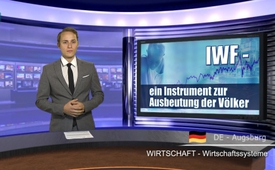 Le FMI, instrument d’exploitation des peuples ?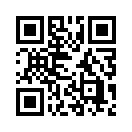 Le Fonds monétaire international (FMI) a été fondé en 1945 dans le but de créer un ordre économique et monétaire mondial servant les intérêts des États-Unis et de stabiliser ce système par l’octroi de crédits.Le Fonds monétaire international (FMI) a été fondé en 1945 dans le but de créer un ordre économique et monétaire mondial servant les intérêts des États-Unis et de stabiliser ce système par l’octroi de crédits. Le FMI, dirigé par les Etats-Unis, se présente aujourd’hui comme une institution internationale au service de pays rencontrant des difficultés financières et monétaires. Si un État sollicite le soutien du FMI, il doit toutefois accepter automatiquement toutes les conditions qui y sont liées. Il se voit alors imposer un programme d’austérité impitoyable afin de garantir que le crédit, frappé d’intérêts élevés, pourra être remboursé quelles que soient les conséquences. Simultanément, il est obligé d’ouvrir ses frontières aux marchandises et aux investissements étrangers et de privatiser les biens de l’Etat et les entreprises publiques. Toutes ces conditions impliquent trois conséquences très graves pour ces pays : misère et détresse pour la population, profits juteux pour les investisseurs internationaux et dépendance croissante des marchés financiers internationaux.de bos./hag.Sources:https://fassadenkratzer.wordpress.com/2015/02/13/derinternationaleCela pourrait aussi vous intéresser:#FMI - www.kla.tv/FMIKla.TV – Des nouvelles alternatives... libres – indépendantes – non censurées...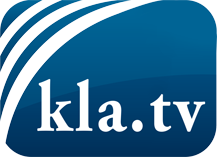 ce que les médias ne devraient pas dissimuler...peu entendu, du peuple pour le peuple...des informations régulières sur www.kla.tv/frÇa vaut la peine de rester avec nous! Vous pouvez vous abonner gratuitement à notre newsletter: www.kla.tv/abo-frAvis de sécurité:Les contre voix sont malheureusement de plus en plus censurées et réprimées. Tant que nous ne nous orientons pas en fonction des intérêts et des idéologies de la système presse, nous devons toujours nous attendre à ce que des prétextes soient recherchés pour bloquer ou supprimer Kla.TV.Alors mettez-vous dès aujourd’hui en réseau en dehors d’internet!
Cliquez ici: www.kla.tv/vernetzung&lang=frLicence:    Licence Creative Commons avec attribution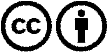 Il est permis de diffuser et d’utiliser notre matériel avec l’attribution! Toutefois, le matériel ne peut pas être utilisé hors contexte.
Cependant pour les institutions financées avec la redevance audio-visuelle, ceci n’est autorisé qu’avec notre accord. Des infractions peuvent entraîner des poursuites.